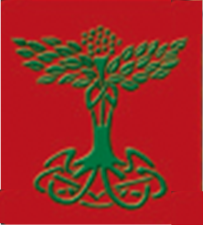 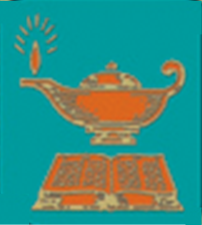 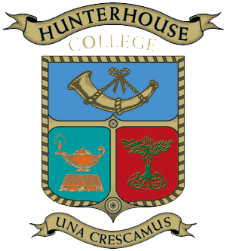 All past pupils and staffof Princess Gardens, Ashleigh House and Hunterhouse Collegeare invited to attend the reunionwhich marksthe 150th Anniversary Celebration of PGand celebratesthe Learmount Castle years of AHSSaturday 20th June 20157.00 p.m. for 7.30 p.m.Colinmore HouseHunterhouse College, Finaghy, Belfast BT10 0LEThe Memorabilia Room/Heritage Room and Main Schoolwith displays of photographswill be open from 6.00 p.m. until late.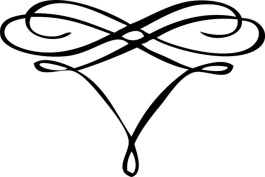 Honey and ginger chicken (with creamy sauce)Salmon with herb sauceCarrot and chestnut cannelloni with watercress sauceSpring vegetables and baby potatoesPanacotta with pears poached in portTea and CoffeeWine and soft drinks included£20Please complete the form on the next page.We will not issue tickets but if you include an email or telephone number we will contact you to confirm that a place has been reserved for you at the dinner. Please complete the amount and tick the relevant boxes below: Inquiries:028 9061 2293hunterians.oga@gmail.comSend the completed form to:Hunterians OGA, Hunterhouse College, Finaghy, BELFAST BT10 0LE(If paying by PayPal you may wish to email the form to hunterians.oga@gmail.com)Title (Please delete as appropriate)Miss/Ms/Mrs/Dr/OtherForenameSurnameNéeTelephoneMobilee-mailAddressAddressAddressPOSTCODESchool(Please delete as appropriate)Princess Gardens     /    Ashleigh House      /     Hunterhouse CollegeYears attendedOther informationI have enclosed a cheque for £ __________ (£20 per person) made payable to Hunterians OGAI have hand delivered cash £__________ (£20 per person) to Reception at Hunterhouse CollegeI have paid £__________ (£20 per person) by PayPal to hunterians.oga@gmail.com